DAFTAR PUSTAKAAifin Munif - HAKLI, Maret 2009. “Inspeksi Sanitasi Sarana Air Bersih”. Tersedia : http://inspeksisanitasi.blogspot.co.id/2009/03/inspeksi-sanitasi-sarana-air-bersih.html. diakses pada tanggal 02 November 2015. Aifin Munif - HAKLI, Agustus 2009. ”Sumur Sehat”. Tersedia : http://inspeksisanitasi.blogspot.co.id/2009/03/inspeksi-sanitasi-sarana-air-bersih.html.. diakses pada tanggal 02 November 2015. Amalia Lia. Juli 2011. Hubungan Persyaratan  Sumur  Gali Dengan Kandungan Bakteri Coliform Air Sumur Gali di Rw 03 Rancabali Kelurahan Pasirkaliki Cimahi Utara 2011. Karya Tulis Ilmiah Politeknik Kesehatan Kemenkes Jurusan Kesehatan Lingkungan Bandung.Sofyan, 2013. “Analisis Kualitas Air Minum”. Tersedia : http://sofyanmens.blogspot.co.id/2013/06/analisis-kualitas-air-minum.html. diakses pada tanggal 02 November 2015.Universitas Sumatra Utara. “Tinjauan Pustaka Kesehatan Lingkungan”. Tersedia :           http://repositori.usu.ac.id/bistream/12345678/19496/4/chapter%2011.pdf. diakses pada tanggal 11 Februari 2016.DCKDTR, 2013. Laporan Kualitas Air Minum Kabupaten Bandung Barat, Bandung Barat.Kecamatan Lembang (Kantor Camat), Desa Sukajaya, 2015.KPSBU Lembang, 2015. Laporan Tahunan Peternakan Sapi, Bandung Utara.Chandra, Budiman, 2006. Pengantar Ilmu Kesehatan Lingkungan, Penerbit Buku Kedokteran. Jakarta : EGCDepartemen Kesehatan RI.2006. Penyehatan Air Dan lingkungan Jakarta :  Binkesmas.Kementerian Kesehatan RI. 2010. Peraturan Menteri Kesehatan Nomor 492/MENKES/IV/PER/IV/2010. Tentang Persyaratan Kualitas Air Minum.Entjang, I. 2000. Ilmu Kesehatan Masyarakat. Bandung: Penerbit PT. Citra Aditya BaktiHarlia, Ellin dan Suryanto, Denny, 2009 .Isolasi bakteri sapi perah secara kualitatif dan kuantitatif, Sumedang, Universitas Padjajaran.Notoatmodjo, Soekidjo,2003. Ilmu Kesehatan Masyarakat. Jakarta : Rineka Cipta.Notoatmodjo, Soekidjo,2010. Metodologi Penelitian Kesehatan. Jakarta : Rineka  Cipta.Ira Y.T. Aramana, dkk. Agustus 2013. “Gambaran Kualitas Fisik Dan Bakteriologis Air serta Kondisi Fisik Sumur Gali Dikelurahan Bitung Karangria Kecamatan Tuminting Kota Manado”. diakses tanggal 06 April 2016.Nugroho, Fadjari Lucia. 2010. “Modul Praktikum Mikrobiologi Lingkungan Jurusan Teknik Lingkungan UNPAS”. Bandung.Sudjarwo,Basrowi, 2009. “Manajemen Penelitian Sosial”. 268-269.Purbowarsito, 2011. “Uji bakteriologis Air Sumur”. Tersedia : https://saidnalzulfikar.files.wordsprees.com/2011/10/uji-bakteriologis-air-sumur-di-kecamatan-semampir-surabaya.pdf. diakses pada tanggal 15 Maret 2016.Yusuf Yusnidar dan Fatima Nisma, 2011. “Analisa Kandungan Air Sumur”. Tesedia : https://lemlit.unhamka.ac.id/files/makala5yuss.pdf. Diakses pada tanggal 15 Maret 2016.Polimengo Y. 2012. “Uji Kandungan Bakteriologis Pada Air Sumur Gali Ditinjau Dari Konstruksi Sumur DI Desa  Sukamakmur Kecamatan Patilanggio Kabupaten Pohuwato Gorontalo”. Tersedia : http://www.acamedia.edu/8133915/uji-kandungan-bakteriologis-pada-air-sumur-gali-ditinjau-dari-sumur-di-desa-sukamakmur-kecamatan-patilanggio-kabupaten-pohuwato-gorontalo. diakses pada tanggal 15 Maret 2016.Syarifuddin.(2012). “Laporan Pengambilan Sampel Air Kran dan Sumur Gali”. Tersedia : http://trimegumi.blogspot.co.id/2012/10/laporan-pengambilan-sampel-air-keran-sgl.html. diakses pada tanggal 09 September 2016.Kana Hapaki. (2013). “Laporan Pengambilan Sampel Sumur Gali”. Tersedia : http://kana-hapaki.blogspot.co.id/2013/03/laporan-pemeriksaan-sumur-gali.html. diakses pada tanggal 09 September 2016.Soehadji, 2004. Kebijaksanaan Pemerintah dalam Pengembangan Industri Peternakan dan Penanganan Limbah Petemakan. Makalah Seminar. Direktorat Jenderal Peternakan. Departemen Pertanian. Jakarta.Lampiran 1LEMBAR OBSERVASI KONSTRUKSI DAN JARAK  SUMUR GALI DI DESA SUKAJAYA  KECAMATAN LEMBANG KABUPATEN BANDUNG BARAT TAHUN 2016Tanggal kunjungan   	:Nama responden  	: Kode responden 		:Lampiran 2Hasil observasi dan pengukuran jarak sumber pencemar (Peternakan Sapi) terhadap sumur galiKeterangan :Bobot nilai Observasi :MS   = Memenuhi SyaratTMS = Tidak Memenuhi SyaratLampiran 3Hasil observasi  dan pengukuran dinding sumur galiKeterangan :Bobot nilai Observasi :MS   = Memenuhi SyaratTMS = Tidak Memenuhi SyaratLampiran 4Hasil observasi dan pengukuran bibir sumur galiKeterangan :Bobot nilai Observasi :MS = Memenuhi SyaratTMS =Tidak Memenuhi SyaratLampiran 5Hasil Observasi dan pengukuran Lantai Sumur GaliKeterangan :Bobot nilai Observasi :MS = Memenuhi SyaratTMS = Tidak Memenuhi SyaratLampiran 6Hasil observasi dan pengukuran penutup sumur galiKeterangan :Bobot nilai Observasi :MS = Memenuhi SyaratTMS = Tidak Memenuhi SyaratLampiran 7Tabel hasil  pemeriksaan kandungan bakteri Coliform air sumur gali di Desa SukajayaKeterangan :Bobot nilai Observasi :MS = Memenuhi SyaratTMS = Tidak Memenuhi SyaratLampiran 8Tabel kode respendenLampiran 9Foto Pengambilan Sampel Air Sumur Gali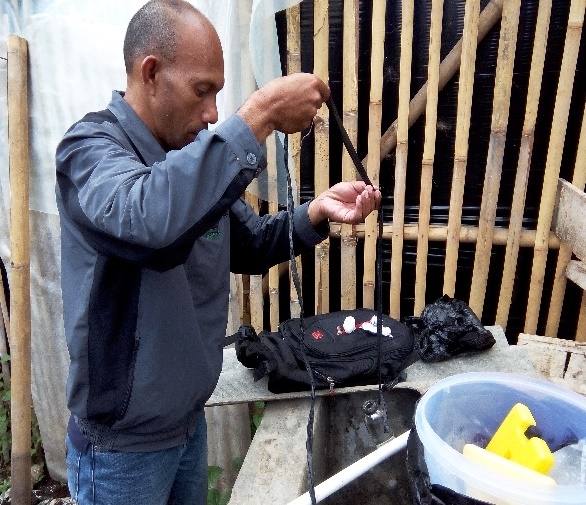 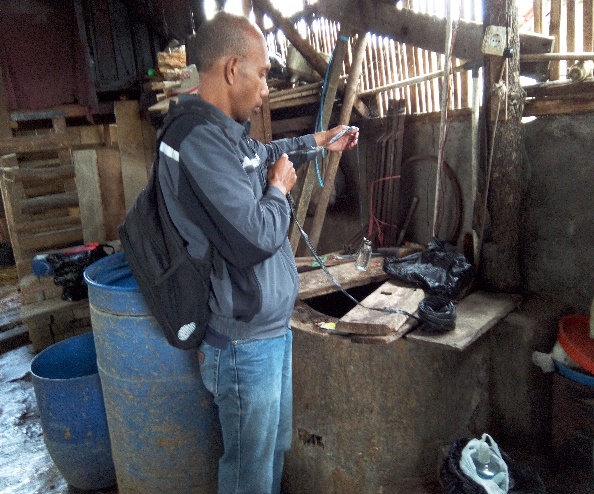 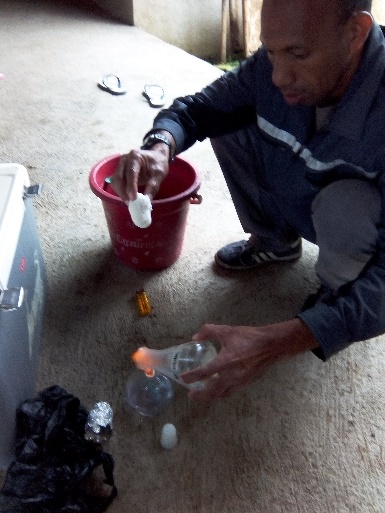 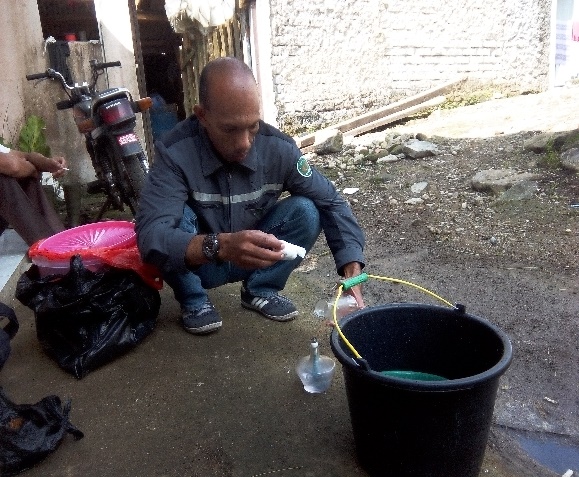 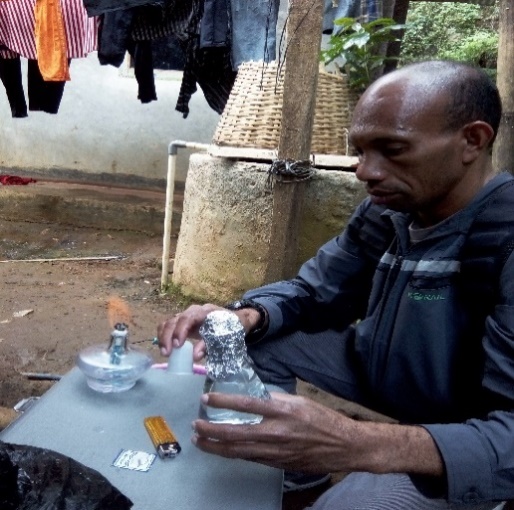 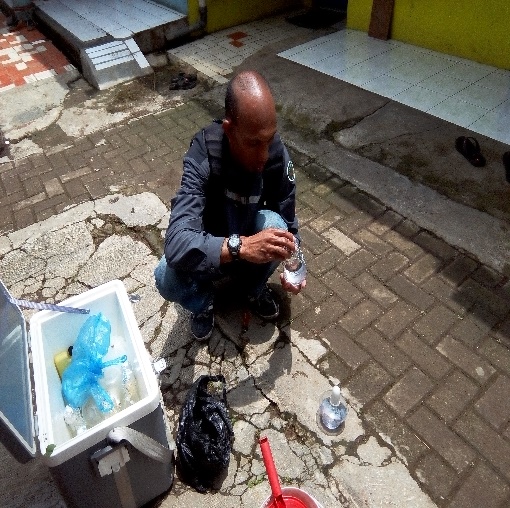 Foto Observasi Keadaan Fisik Sumur Gali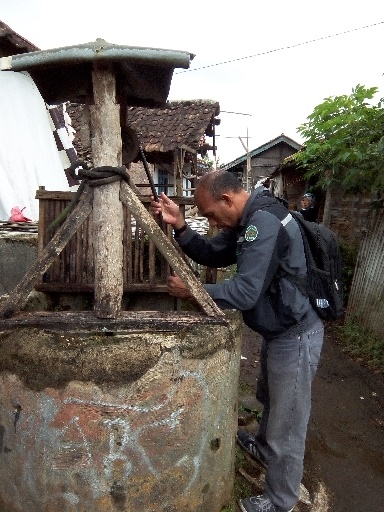 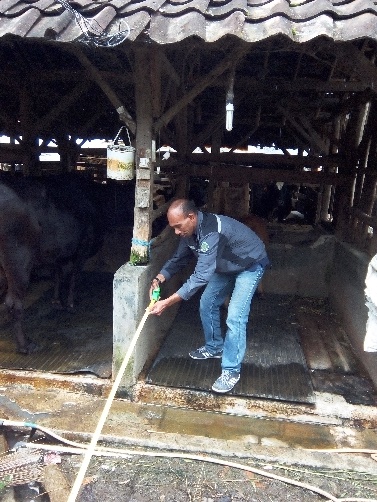 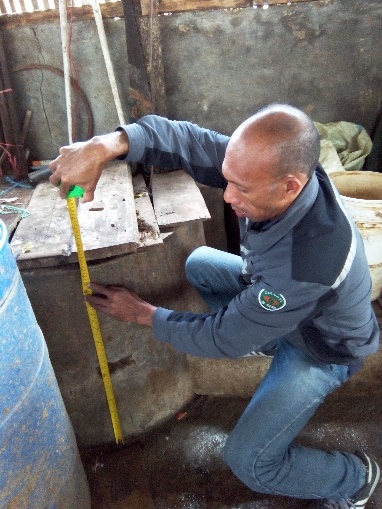 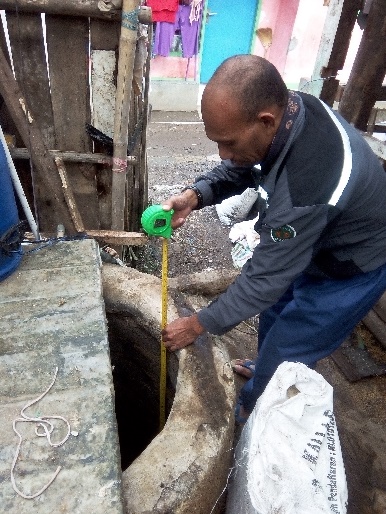 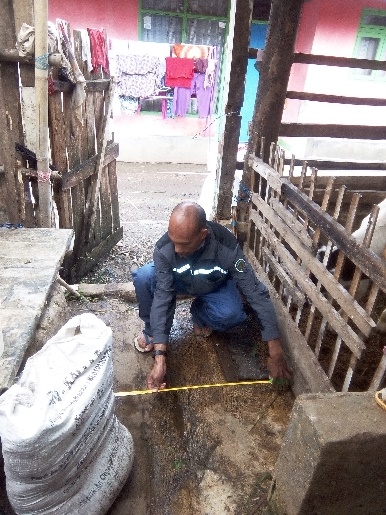 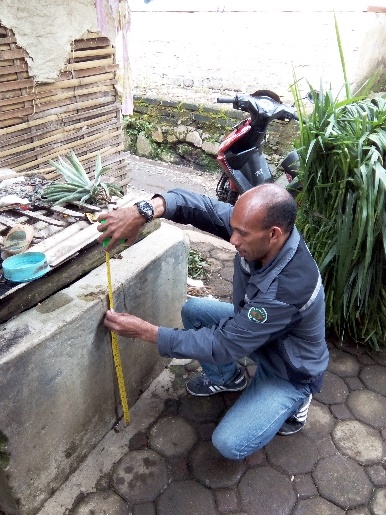 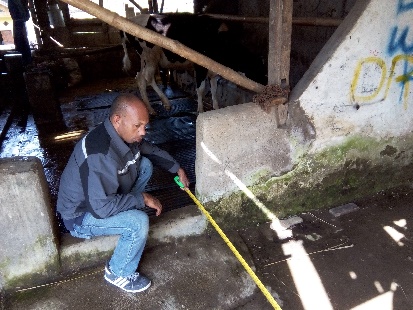 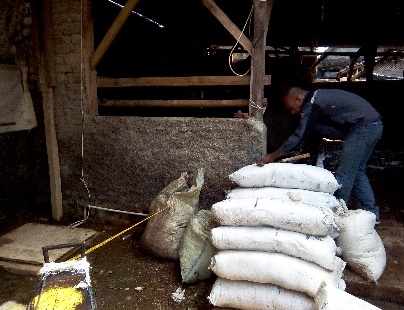 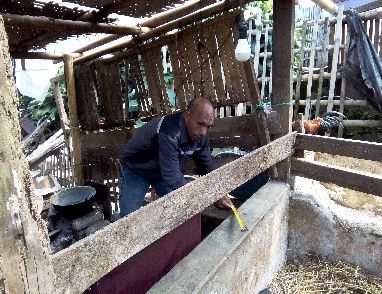 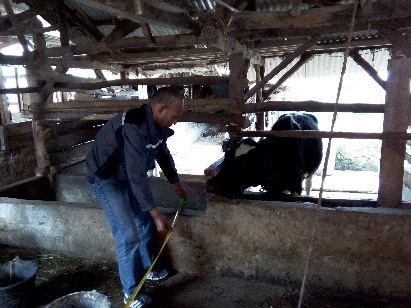 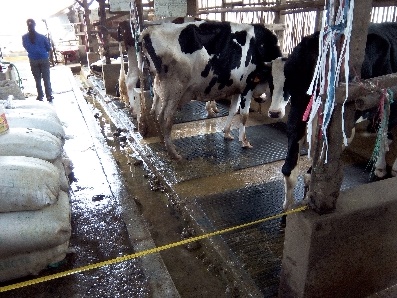 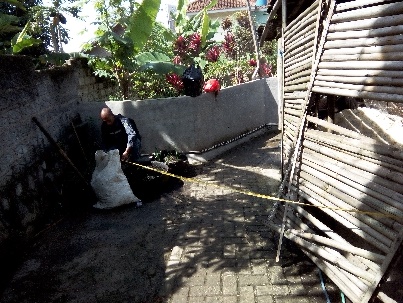 Foto Hasil Penelitian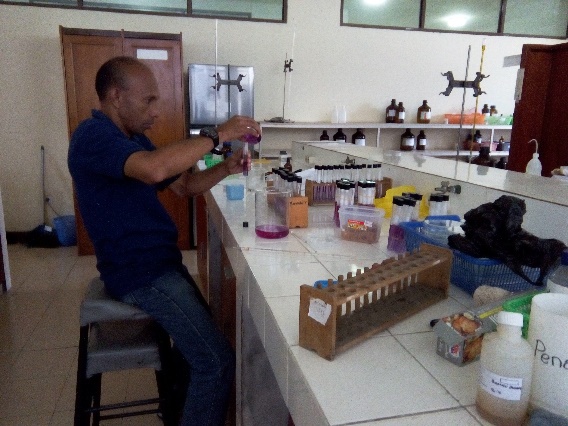 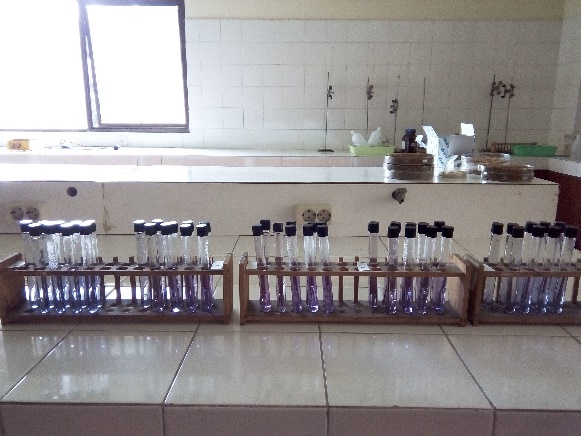 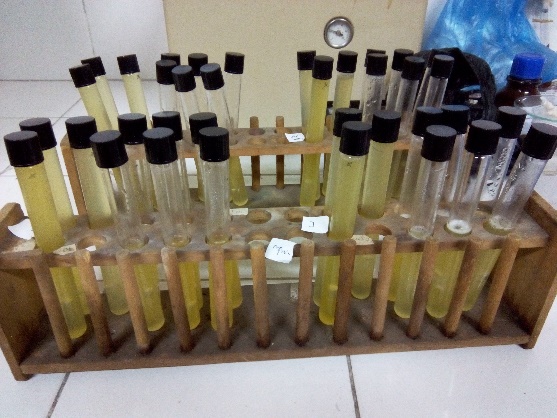 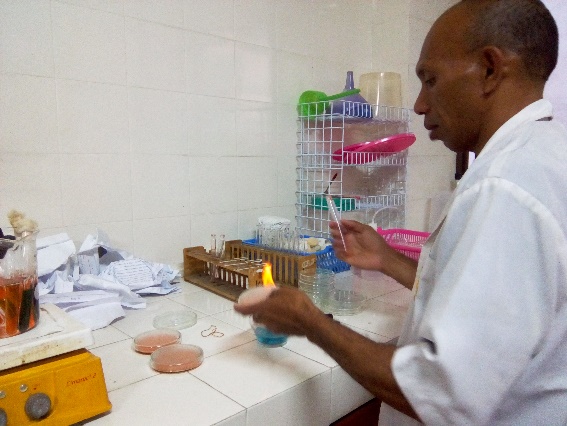 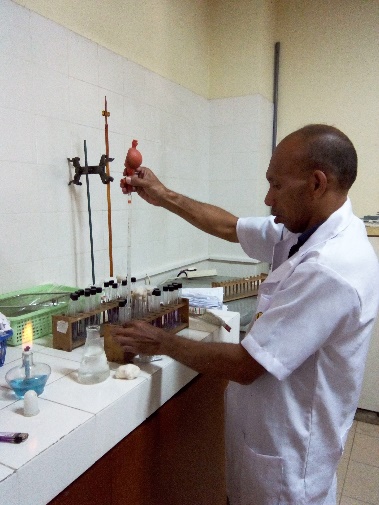 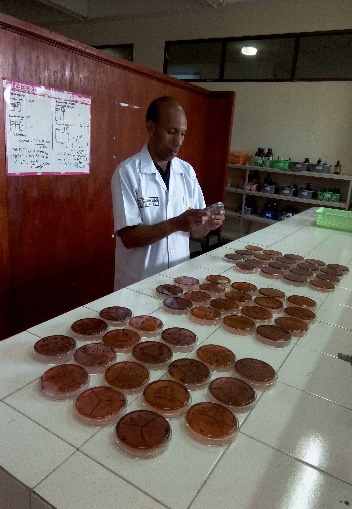 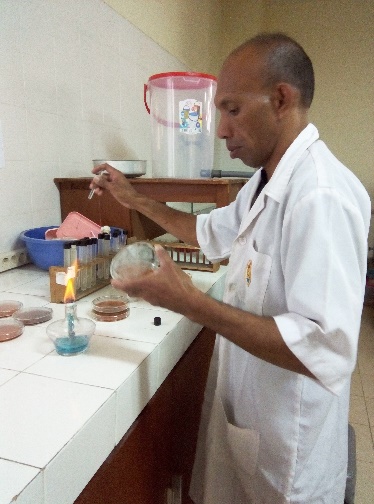 Lampiran 10Gambar Sumur Gali	dKeterangan :a : Dinding sumur gali kedap air 3 meter.b : Bibir sumur gali kedap air 70 – 75 cm.c : Lantai sumur gali kedap air 1 meter.d : penutup sumur gali kedap air menutupi bibir sumurItem yang di ObservasiHasilUkurSyaratSyaratItem yang di ObservasiHasilUkurYaTidakKonstruksi Sumur galiKonstruksi Sumur galiKonstruksi Sumur galiKonstruksi Sumur galiDinding sumur harus kedap air sedalam 3 meter dari permukaan tanah Bibir sumur harus kedap air minimal setinggi 70-75 Cm dari permukaan tanah.Lantai sumur dibuat dari tembok yang kedap air (semen) ± 1 m ke seluruh jurusan melingkari sumur dengan kemiringan sekitar 10 derajat kearah tempat pembuangan air (drainase)Sumur sebaiknya ditutup dengan penutup yang kedap air  Jarak  Sumur Gali  dengan  Peternakan Jarak  Sumur Gali  dengan  Peternakan Jarak  Sumur Gali  dengan  Peternakan Jarak  Sumur Gali  dengan  PeternakanJarak minimal 15 meter dari sumber pencemaran yaitu peternakan.Kode RespondenJarak Sumur dengan Peternakan (Meter)Kriteria110.5TMS21.6TMS31.9TMS43.2TMS55.1TMS61.8TMS77.6TMS81TMS92.1TMS102TMS112.7TMS126.3TMS132.2TMS143.1TMS154.3TMS162.4TMS172.1TMS184.2TMS193.6TMS203.4TMS211.2TMS222.1TMS231TMS241TMSJarak terhadap kadang ≥ 15 meterJumlah%Memenuhi Syarat00Tidak Memenuhi Syarat24100Total24100Kode RespondenDinding Sumur Gali (Meter)Kriteria10.2TMS20.5TMS30.5TMS40.3TMS50.5TMS60.3TMS70.3TMS80.5TMS90.5TMS100.25TMS110.3TMS120TMS130TMS140.2TMS150.3TMS160.2TMS170.2TMS180.2TMS190.3TMS200TMS210.5TMS221.5TMS230TMS240.3TMSDinding Sumur Gali ≥ 3 meterJumlah%Memenuhi Syarat00Tidak Memenuhi Syarat24100Total24100Kode RespondenBibir Sumur Gali (Cm)Kriteria117TMS28TMS36TMS483MS56TMS616TMS77TMS850TMS956TMS1070MS1175MS1240TMS1370MS1470MS1514TMS1670MS1762TMS1826TMS1973MS2017TMS2140TMS2260TMS2329TMS2469TMSBibir Sumur Gali ≥ 70-75 CmJumlah%Memenuhi Syarat729.17Tidak Memenuhi Syarat1770.83Total24100Kode RespondenLantai Sumur Gali (Meter)Kriteria10TMS21MS30TMS40TMS50TMS60.7TMS70TMS81MS91MS101MS110TMS120TMS130TMS140TMS150.5TMS160TMS170TMS180TMS190TMS200TMS210TMS221MS230TMS240TMSLantai Sumur Gali Kedap Air ≥ 1 MeterJumlah%Memenuhi Syarat520.83Tidak Memenuhi Syarat1979.17Total24100Kode RespondenPenutup SumurKriteria11MS21MS30TMS40TMS51MS60TMS71MS81MS91MS101MS110TMS121MS130TMS140TMS150TMS160TMS170TMS180TMS190TMS200TMS211MS221MS231MS240TMSPenutup Sumur GaliJumlah%Memenuhi Syarat1145.83Tidak Memenuhi Syarat1354.17Total24100Kode Tanggal Hasil test penelitianHasil test penelitianHasil test penelitianMPN/100mlNAB KriteriaRespondenAnalisa10 ml1 ml0,1 mlMPN/100ml(MPN/100 ml)Kriteria19/17/201631212050TMS29/17/201633146050TMS39/17/2016332110050TMS49/17/20163332400+50TMS59/17/201632329050TMS69/17/20163332400+50TMS79/20/201632221050TMS89/20/2016332110050TMS99/20/201633146050TMS109/20/201632115050TMS119/20/20163332400+50TMS129/20/201632329050TMS139/23/20163332400+50TMS149/23/20163332400+50TMS159/23/20163332400+50TMS169/23/20163332400+50TMS179/26/20163332400+50TMS189/26/20163332400+50TMS199/26/20163332400+50TMS209/26/20163332400+50TMS2110/3/20163332400+50TMS2210/3/20163117550TMS2310/3/2016332110050TMS2410/3/20163332400+50TMSBakteri ColiformJumlah%Memenuhi Syarat00Tidak Memenuhi Syarat24100Total24100Kode RespondenNama1Bpk Sulaiaman2Bpk Sumanto3Ibu Nanang4Ibu Irma5Bpk Dadang6Bpk Karsa7Bpk Cece8Bpk Ade9Bpk Jejeng10Ibu Nita11Bpk Tatang12Ibu Yaya13Bpk Kari14Ibu Nia15Bpk Asep16Ibu Ati17Bpk Alif18Ibu Kokong19Ibu Endeng20Bpk Dedy21Bpk Sasmita22Bpk Didi23Bpk Romi24Bpk Ade